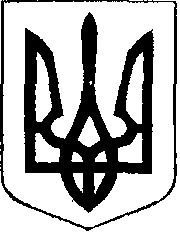 У К Р А Ї Н АЖовківська міська радаЛьвівського району Львівської області23-тя позачергова сесія VIІІ-го демократичного скликанняР І Ш Е Н Н Я          від 31.03.2022 року       № 7							м.ЖовкваПро   погодження кандидата на посадукомандира добровольчого формуванняЖовківської міської територіальної громадиРозглянувши розпорядження Жовківського міського голови від 07.03.2022 року № 03-22/78, керуючись статтею 26 Закону України  «Про місцеве самоврядування в Україні»,   Законом України «Про правовий режим воєнного стану», на підставі Указу Президента України  від 24.02.2022 року № 64/2022  «Про введення воєнного стану в Україні», відповідно до Постанови Кабінету Міністрів України від 29.12.2021 року «Про затвердження Положення про добровольчі формування територіальних громад»,  Жовківська міська рада ВИРІШИЛА:Погодити кандидата Парасюка Зіновія Олексійовича 03.03.1964 року народження, паспорт: КВ 255221, виданий Жовківським РВ УМВС України у Львівській області 02.09.1999 року, ідентифікаційний номер 2343825399 на посаду командира добровольчого формування Жовківської міської територіальної громади та затвердити розпорядження Жовківського міського голови від 07.03.2022 року № 03-22/78. 2.     Контроль за виконанням рішення покласти на  міського голову Вольського О.І.                  Міський голова                                                                Олег ВОЛЬСЬКИЙ 